SBM KULLANICI İŞLEMLERİ KILAVUZU(İzin Tarihi Oluşturma ve Çalışma Bölgesi Belirleme) 1.ADIM; Gerçek Kişi kullanıcımız ile SBM sistemine giriş yapıyoruz.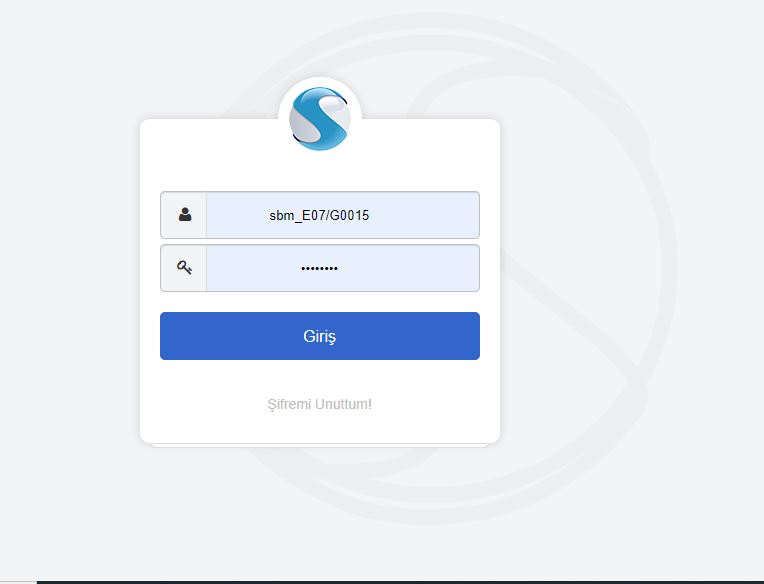 2.ADIM; HATMER altında yer alan EKSİST ve Kullanıcı İşlemleri sekmesinden HesapTanımlama ekranına giriş yapılır.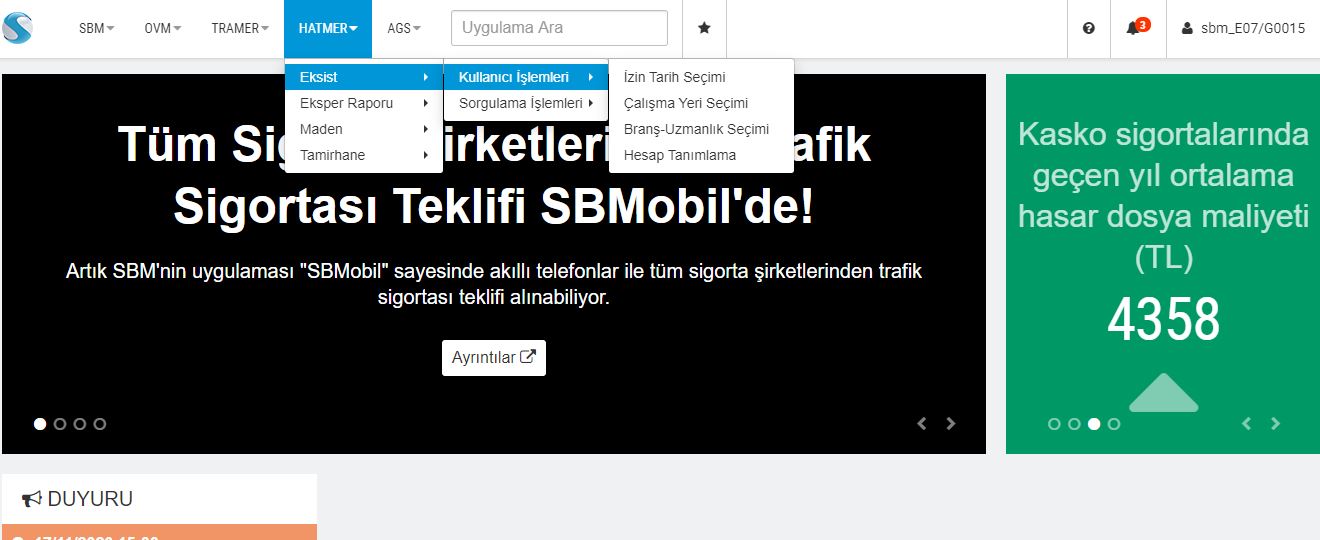 3.ADIM; HATMER altında yer alan EKSİST ve Kullanıcı İşlemleri sekmesinden İzin Tarih Seçimi ekranına giriş yapılır.4.ADIM; İzin Tarih Seçim Ekranına İş Kabulü yapamayacağız süreler girilir.  Şayet Değer Kaybı ataması almak istemiyorsak yine bu ekranı kullanarak İş Kabulü yapamayacağımız süreleri girmemiz gerekmektedir.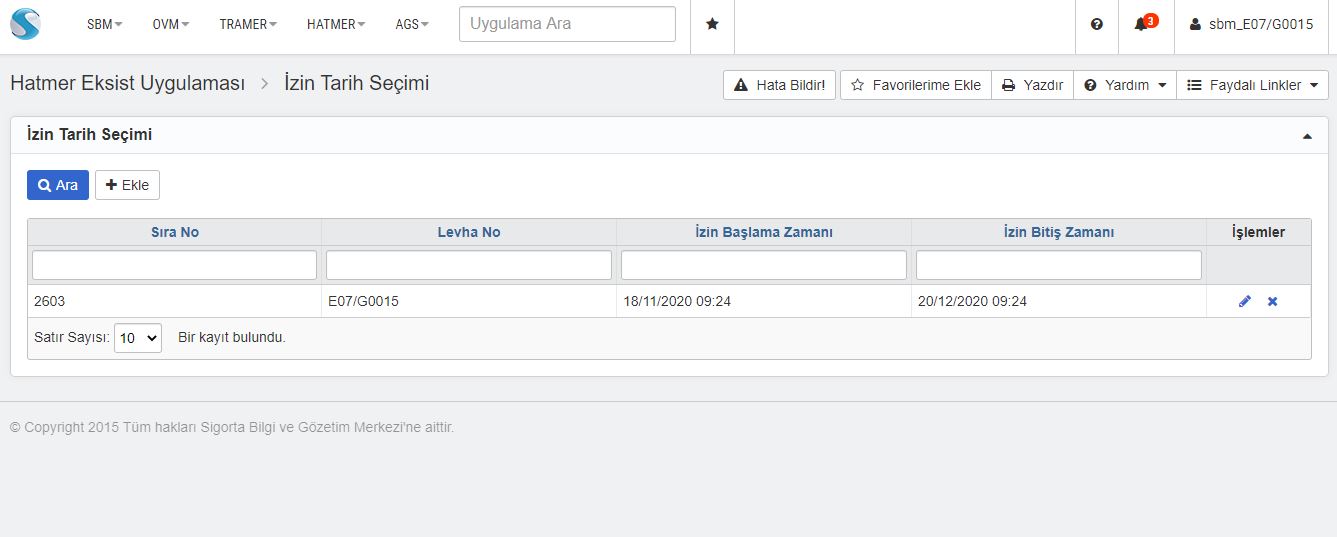 DİKKAT EDİLECEK DİĞER HUSUSLAR;Bölge seçimi yapılmamış ise, Değer Kaybı ataması gerçekleşmemektedir. Bu kapsamda, mutlak suretle “Çalışma Yeri Seçimi” bölümünden çalışma yeri tanımlanmalıdır. 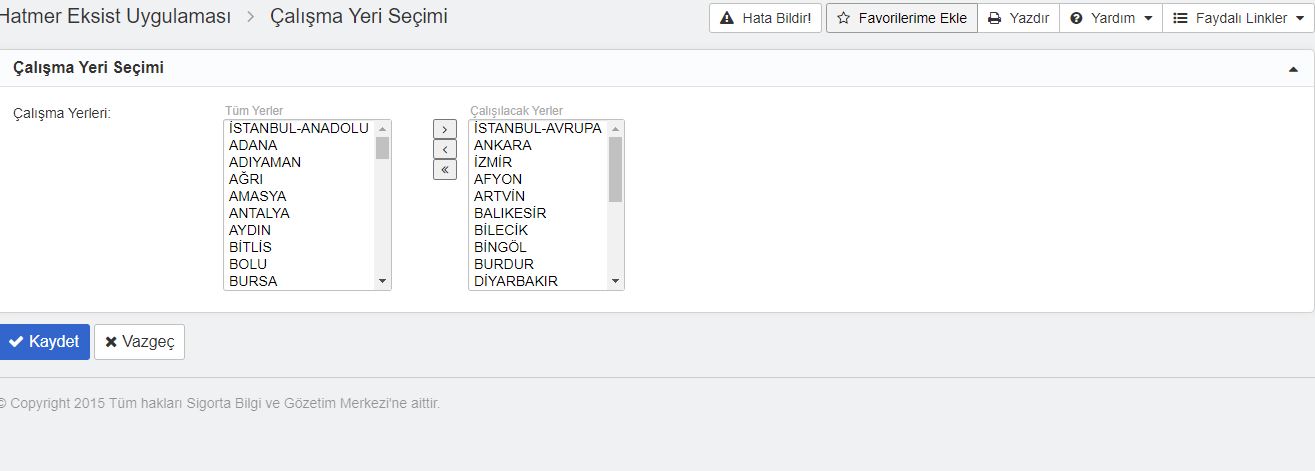 SBM Üzerinden Branş Uzmanlık seçimleri mutlaka kontrol edilmeli, uzmanlık alanları ile ilgili eksiklik veya ruhsatı bulunmayan alanlar işaretli ise bu durum mutlaka sigortacılık@tobb.org.tr  adresine bildirilmelidir. Branş Uzmanlık alanları ile ilgili seçimleri kullanıcılar yapamamaktadır.  Değer Kaybı ataması alacak eksperlerde uzmanlık seçimlerinde aşağıdaki görseldeki gibi Kara Araçları seçili olmalıdır. 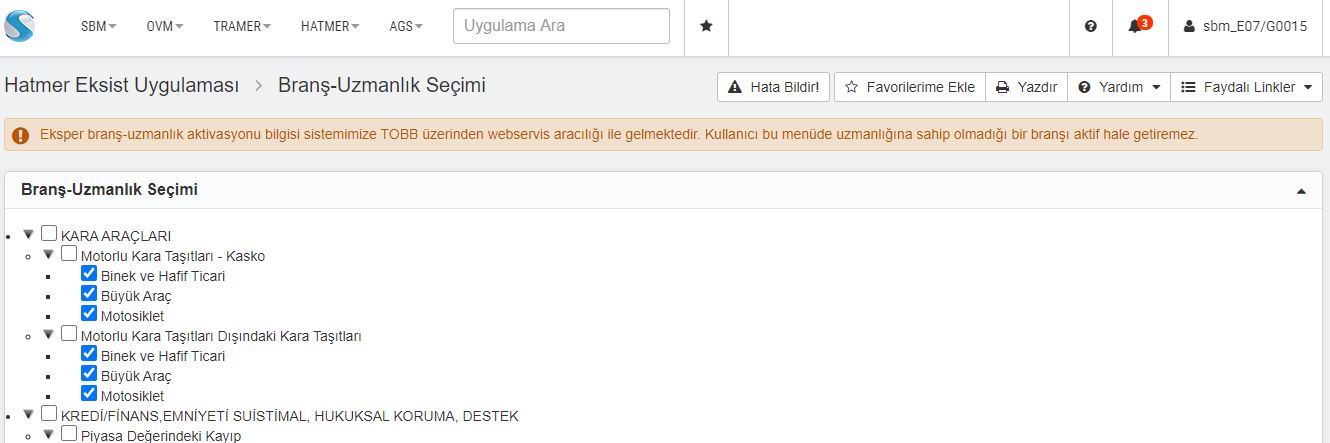 Lütfen SBM kullanıcı bilgilerinizi kontrol ederek güncelleyiniz.